ПРОЄКТ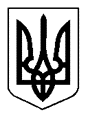 УКРАЇНАСЕЛИДІВСЬКА МІСЬКА РАДАР І Ш Е Н Н ЯВід __________________№_________м. СелидовеРозглянувши заяву директора директора територіального центру соціального обслуговування (надання соціальних послуг) м. Селидове Донецької області                   від 01.04.2021  № 01/14/01/322 ( та електронну заяву від 01.04.2021) про включення частини нежитлового вбудованого прміщення (загальна площа 11,2 м2), розташованого на І поверсі житлового будинку за адресою: м. Селидове,                        вул. Маяковського, буд. 6, до Переліку другого типу та передачі його в оренду територіальному центру соціального обслуговування (надання соціальних послуг) м. Селидове Донецької області для розміщення пункту видачі адресної натуральної та грошової допомоги, враховуючи протокол засідання комісії з питань оренди комунального майна від 02.04.2021 № 3, відповідно до Закону України «Про оренду державного та комунального майна» від 03.10.2019 №157-ІХ, “Порядку передачі в оренду державного та комунального майна” затвердженого постановою Кабінету Міністрів України від 03.06.2020 року № 483 «Деякі питання оренди державного та комунального майна», керуючись статтями 26, 60 Закону України «Про місцеве самоврядування в Україні», міська радаВИРІШИЛА:Визначити нерухоме майно: частину нежитлового вбудованого прміщення (загальна площа 11,2 м2), розташованого на І поверсі житлового будинку за адресою: м. Селидове, вул. Маяковського, буд. 6, яке пербуває на балансі міської ради таким, що підлягає передачі в оренду без аукціону.Включити нерухоме майно – частину нежитлового вбудованого прміщення (загальна площа 11,2 м2), розташованого на І поверсі житлового будинку за адресою: м. Селидове, вул. Маяковського, буд. 6,  до Переліку другого типу.Затвердити умови оренди об'єкту зазначеного у п. 1 цього рішення, передача якого здійснюється без аукціону (додаються).Укласти договір оренди нерухомого майна з територіальним центром соціального обслуговування (надання соціальних послуг) м. Селидове Донецької області.Контроль за виконанням цього рішення покласти на Першого заступника міського голови  І.В. Терещенко.Міський голова 							                     В.В.НЕШИНЗАТВЕРДЖЕНОрішенням міської ради______________ №  ________Умови оренди нежитлового приміщення розташованого за адресою: м. Селидове, вул. Маяковського, 6 (11,2 м2)1. Умови, на яких здійснюється оренда об’єкту, включеного до Переліку другого  типу, а саме: частину нежитлового вбудованого прміщення (загальна площа 11,2 м2), розташованого на І поверсі житлового будинку за адресою: м. Селидове, вул. Маяковського, буд. 6 (далі — Об'єкт оренди):1.1. Розмір орендної плати  визначається відповідно до п. 10 Методики з розрахунку і порядку використання плати за оренду майна комунальної власності територіальної громади м. Селидового, затвердженої рішенням міської ради                       від 20.07.2011  № 6/10-282, та становить 1 гривню.1.2. Строк оренди - 5 років.1.3. Цільове призначення об'єкта оренди: для розміщення пункту видачі адресної натуральної та грошової допомоги відділення організації надання адресної натуральної та грошової допомоги територіального центру соціального обслуговування (надання соціальних послуг) м. Селидове Донецької області.1.4. Об'єкт оренди не може бути використаний за будь-яким цільовим призначенням відповідно до пункту 29 Порядку передачі в оренду державного та комунального майна затвердженого Постановою КМУ від 03.06.2020 №483, оскільки об’єкт оренди є нерухомим майном щодо якого прийнято рішення про його використання за конкретним цільовим призначенням.1.5. Об'єкт оренди надається в оренду без права передачі в суборенду. Секретар міської ради                                                                                       Р.М.СуковПро    намір     передачі     частини    нежитлового   приміщення розташованого за адресою: м. Селидове, вул. Маяковського, 6, в оренду, включення його до  Переліку другого типу та затвердження умов оренди